5th 3×3 Japan Championships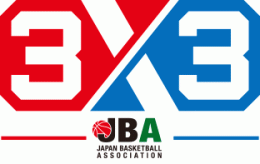 Tochigi tournament　　　大会参加申込書※18歳未満の場合は別紙の保護者同意書の提出が必要です。カテゴリーカテゴリーカテゴリーOPEN  【 MEN ・ WOMEN 】 ※どちらかに○をつけてくださいOPEN  【 MEN ・ WOMEN 】 ※どちらかに○をつけてくださいOPEN  【 MEN ・ WOMEN 】 ※どちらかに○をつけてくださいOPEN  【 MEN ・ WOMEN 】 ※どちらかに○をつけてくださいOPEN  【 MEN ・ WOMEN 】 ※どちらかに○をつけてくださいOPEN  【 MEN ・ WOMEN 】 ※どちらかに○をつけてくださいフリガナチーム名フリガナチーム名フリガナチーム名代 表 者フリガナ氏 名フリガナ氏 名代 表 者住 所住 所〒〒〒〒〒〒代 表 者連絡先連絡先電話番号：　電話番号：　電話番号：　携帯電話：　携帯電話：　携帯電話：　代 表 者メールアドレスメールアドレスコーチコーチコーチマネージャーマネージャーマネージャーＦ Ｉ Ｂ Ａ 登 録 情 報名前表記名前表記名前表記名前表記名前表記年齢登録地名Ｆ Ｉ Ｂ Ａ 登 録 情 報氏名氏名カタカナローマ字ローマ字年齢登録地名Ｆ Ｉ Ｂ Ａ 登 録 情 報Ｆ Ｉ Ｂ Ａ 登 録 情 報◆メールアドレス：◆メールアドレス：◆メールアドレス：◆メールアドレス：◆メールアドレス：◆メールアドレス：◆メールアドレス：Ｆ Ｉ Ｂ Ａ 登 録 情 報Ｆ Ｉ Ｂ Ａ 登 録 情 報◆メールアドレス：◆メールアドレス：◆メールアドレス：◆メールアドレス：◆メールアドレス：◆メールアドレス：◆メールアドレス：Ｆ Ｉ Ｂ Ａ 登 録 情 報Ｆ Ｉ Ｂ Ａ 登 録 情 報◆メールアドレス：◆メールアドレス：◆メールアドレス：◆メールアドレス：◆メールアドレス：◆メールアドレス：◆メールアドレス：Ｆ Ｉ Ｂ Ａ 登 録 情 報Ｆ Ｉ Ｂ Ａ 登 録 情 報◆メールアドレス：◆メールアドレス：◆メールアドレス：◆メールアドレス：◆メールアドレス：◆メールアドレス：◆メールアドレス：